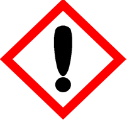 Black DiamondWarningMay cause an allergic skin reaction Causes serious eye irritation Harmful to aquatic life with long lasting effects Avoid release to the environment. Wear protective gloves and eye protection IF ON SKIN: Wash with plenty of water. IF exposed or concerned: Get medical advice. If skin irritation or rash occurs: Get medical advice. If eye irritation persists: Get medical attention. Dispose of contents/container to approved disposal site, in accordance with local regulationsContains d-Limonene (p-Mentha-1,8-diene) , Pinenes, Geraniol , alpha-iso-Methylionone, dl-Citronellol (3,7-Dimethyl-6-octen-1-ol) (Dihydrogeraniol) , Eugenol (2-Methoxy-4-(2-propenyl) phenol) (Allylguaiacol) and Hexyl salicylate (Hexyl-2-hydroxybenzoate). May produce an allergic reaction.Contains d-Limonene (p-Mentha-1,8-diene) , Pinenes, Geraniol , alpha-iso-Methylionone, dl-Citronellol (3,7-Dimethyl-6-octen-1-ol) (Dihydrogeraniol) , Eugenol (2-Methoxy-4-(2-propenyl) phenol) (Allylguaiacol) and Hexyl salicylate (Hexyl-2-hydroxybenzoate). May produce an allergic reaction.Contains d-Limonene (p-Mentha-1,8-diene) , Pinenes, Geraniol , alpha-iso-Methylionone, dl-Citronellol (3,7-Dimethyl-6-octen-1-ol) (Dihydrogeraniol) , Eugenol (2-Methoxy-4-(2-propenyl) phenol) (Allylguaiacol) and Hexyl salicylate (Hexyl-2-hydroxybenzoate). May produce an allergic reaction.Your business Name, Address Line 1, Town/City, Postcode Tel: 01234 567890123g Net WeightYour business Name, Address Line 1, Town/City, Postcode Tel: 01234 567890123g Net WeightYour business Name, Address Line 1, Town/City, Postcode Tel: 01234 567890123g Net Weight